Автономная некоммерческая профессиональная образовательная организация «Уральский промышленно-экономический техникум»Акт готовности АН ПОО «Уральский промышленно-экономический техникум»филиал в г. Екатеринбург       к 2018 / 2019 учебному годусоставлен « 13 » августа 2018г.Основание: приказа директора техникума № 01-03/142  от 06.08.2018г.Комиссия в соответствии с  приказом директора техникума от 06.08.2018№ 01-03/142 в составе:Председатель: Овсянников В.И., директор техникумаЧлены комиссии: Хлебникова Е.В., зам. директора по заочному обучениюБрезгина В.А., специалист по методическому обеспечениюпроверила готовность АН ПОО «Уральский промышленно-экономический техникум»  филиал в г. Екатеринбург  к новому учебному году и установила следующее:Нормативно-техническая документация по охране труда и технике безопасности оформлена.Системы теплоснабжения, электроснабжения, водоснабжения и водоотведения учебного здания в г.Екатеринбург , ул.Генеральская ,3 в рабочем состоянии.3.  Генеральная уборка помещений и аудиторного фонда произведены. 4. Первичные средств пожаротушения; система автоматической пожарной сигнализации, путей эвакуации, аварийного освещения здания в исправном, рабочем состоянии.  Акты обслуживающих организаций средств пожаротушения об исправности оборудования в наличии. Вывод оповещения на центральный пульт МЧС исправен.5. Видеонаблюдение, охранная сигнализацияс выводом на пульт централизованной охраны «Тревожной кнопки»в рабочем состоянии, технические средства охраны и элементы технической укрепленности здания  в соответствии с действующей нормативно-технической документацией и актами обследования.6. Территория, прилегающая к учебному корпусу в хорошем санитарном состояние 7. Проведена ревизия технических средств обучения (компьютерная техника, периферийные устройства, проекторы, видеоаппаратура, учебные стенды). Все находится в рабочем состоянии. 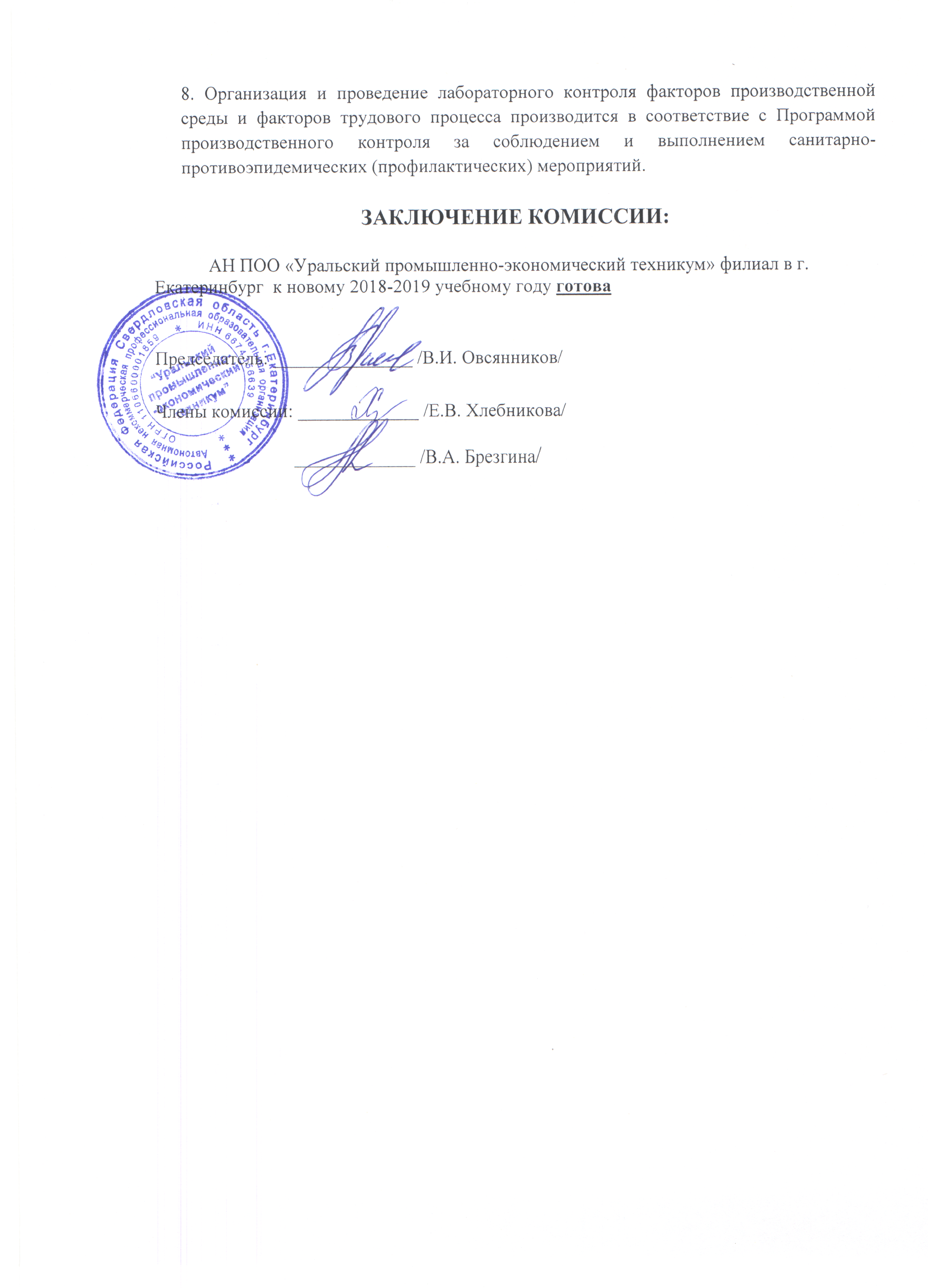 